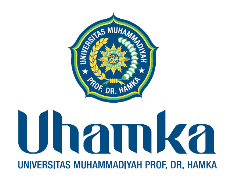 UNIVERSITAS MUHAMMADIYAH PROF. DR. HAMKAFAKULTAS KEGURUAN DAN ILMU PENDIDIKANPROGRAM STUDI PENDIDIKAN EKONOMIUNIVERSITAS MUHAMMADIYAH PROF. DR. HAMKAFAKULTAS KEGURUAN DAN ILMU PENDIDIKANPROGRAM STUDI PENDIDIKAN EKONOMIUNIVERSITAS MUHAMMADIYAH PROF. DR. HAMKAFAKULTAS KEGURUAN DAN ILMU PENDIDIKANPROGRAM STUDI PENDIDIKAN EKONOMIUNIVERSITAS MUHAMMADIYAH PROF. DR. HAMKAFAKULTAS KEGURUAN DAN ILMU PENDIDIKANPROGRAM STUDI PENDIDIKAN EKONOMIUNIVERSITAS MUHAMMADIYAH PROF. DR. HAMKAFAKULTAS KEGURUAN DAN ILMU PENDIDIKANPROGRAM STUDI PENDIDIKAN EKONOMIUNIVERSITAS MUHAMMADIYAH PROF. DR. HAMKAFAKULTAS KEGURUAN DAN ILMU PENDIDIKANPROGRAM STUDI PENDIDIKAN EKONOMIUNIVERSITAS MUHAMMADIYAH PROF. DR. HAMKAFAKULTAS KEGURUAN DAN ILMU PENDIDIKANPROGRAM STUDI PENDIDIKAN EKONOMIUNIVERSITAS MUHAMMADIYAH PROF. DR. HAMKAFAKULTAS KEGURUAN DAN ILMU PENDIDIKANPROGRAM STUDI PENDIDIKAN EKONOMIUNIVERSITAS MUHAMMADIYAH PROF. DR. HAMKAFAKULTAS KEGURUAN DAN ILMU PENDIDIKANPROGRAM STUDI PENDIDIKAN EKONOMIUNIVERSITAS MUHAMMADIYAH PROF. DR. HAMKAFAKULTAS KEGURUAN DAN ILMU PENDIDIKANPROGRAM STUDI PENDIDIKAN EKONOMIUNIVERSITAS MUHAMMADIYAH PROF. DR. HAMKAFAKULTAS KEGURUAN DAN ILMU PENDIDIKANPROGRAM STUDI PENDIDIKAN EKONOMIUNIVERSITAS MUHAMMADIYAH PROF. DR. HAMKAFAKULTAS KEGURUAN DAN ILMU PENDIDIKANPROGRAM STUDI PENDIDIKAN EKONOMIRENCANA PEMBELAJARAN SEMESTERRENCANA PEMBELAJARAN SEMESTERRENCANA PEMBELAJARAN SEMESTERRENCANA PEMBELAJARAN SEMESTERRENCANA PEMBELAJARAN SEMESTERRENCANA PEMBELAJARAN SEMESTERRENCANA PEMBELAJARAN SEMESTERRENCANA PEMBELAJARAN SEMESTERRENCANA PEMBELAJARAN SEMESTERRENCANA PEMBELAJARAN SEMESTERRENCANA PEMBELAJARAN SEMESTERRENCANA PEMBELAJARAN SEMESTERRENCANA PEMBELAJARAN SEMESTERRENCANA PEMBELAJARAN SEMESTERRENCANA PEMBELAJARAN SEMESTERRENCANA PEMBELAJARAN SEMESTERRENCANA PEMBELAJARAN SEMESTERMATA KULIAHMATA KULIAHMATA KULIAHMATA KULIAHMATA KULIAHKODEKODERumpun MKRumpun MKRumpun MKBOBOT (sks)BOBOT (sks)BOBOT (sks)SEMESTERSEMESTERTgl. PenyusunanTgl. PenyusunanPerdagangan InternasionalPerdagangan InternasionalPerdagangan InternasionalPerdagangan InternasionalPerdagangan InternasionalMata kuliah UmumMata kuliah UmumMata kuliah Umum222IIIIII29 Agustus 201629 Agustus 2016OTORISASIOTORISASIOTORISASIOTORISASIOTORISASIDosen Pengembang RPSDosen Pengembang RPSDosen Pengembang RPSDosen Pengembang RPSDosen Pengembang RPSKoordinator RMKKoordinator RMKKoordinator RMKKoordinator RMKKoordinator RMKKa. PRODIKa. PRODIOTORISASIOTORISASIOTORISASIOTORISASIOTORISASIPurnama Syae PurrohmanPurnama Syae PurrohmanPurnama Syae PurrohmanPurnama Syae PurrohmanPurnama Syae PurrohmanPurnama Syae PurrohmanPurnama Syae PurrohmanPurnama Syae PurrohmanPurnama Syae PurrohmanPurnama Syae PurrohmanDr. Onny Fitriana Sitorus, M.Pd..Dr. Onny Fitriana Sitorus, M.Pd..Capaian Pembelajaran (CP)Capaian Pembelajaran (CP)CPL-PRODI CPL-PRODI CPL-PRODI CPL-PRODI CPL-PRODI CPL-PRODI Capaian Pembelajaran (CP)Capaian Pembelajaran (CP)S9S9S9Menunjukan sikap bertanggung jawab atas pekerjaan di bidang keahlian secara mandiri Menunjukan sikap bertanggung jawab atas pekerjaan di bidang keahlian secara mandiri Menunjukan sikap bertanggung jawab atas pekerjaan di bidang keahlian secara mandiri Menunjukan sikap bertanggung jawab atas pekerjaan di bidang keahlian secara mandiri Menunjukan sikap bertanggung jawab atas pekerjaan di bidang keahlian secara mandiri Menunjukan sikap bertanggung jawab atas pekerjaan di bidang keahlian secara mandiri Menunjukan sikap bertanggung jawab atas pekerjaan di bidang keahlian secara mandiri Menunjukan sikap bertanggung jawab atas pekerjaan di bidang keahlian secara mandiri Menunjukan sikap bertanggung jawab atas pekerjaan di bidang keahlian secara mandiri Menunjukan sikap bertanggung jawab atas pekerjaan di bidang keahlian secara mandiri Menunjukan sikap bertanggung jawab atas pekerjaan di bidang keahlian secara mandiri Menunjukan sikap bertanggung jawab atas pekerjaan di bidang keahlian secara mandiri Capaian Pembelajaran (CP)Capaian Pembelajaran (CP)P3P3P3Mampu menguasai konsep teoritis Perdagangan InternasionalMampu menguasai konsep teoritis Perdagangan InternasionalMampu menguasai konsep teoritis Perdagangan InternasionalMampu menguasai konsep teoritis Perdagangan InternasionalMampu menguasai konsep teoritis Perdagangan InternasionalMampu menguasai konsep teoritis Perdagangan InternasionalMampu menguasai konsep teoritis Perdagangan InternasionalMampu menguasai konsep teoritis Perdagangan InternasionalMampu menguasai konsep teoritis Perdagangan InternasionalMampu menguasai konsep teoritis Perdagangan InternasionalMampu menguasai konsep teoritis Perdagangan InternasionalMampu menguasai konsep teoritis Perdagangan InternasionalCapaian Pembelajaran (CP)Capaian Pembelajaran (CP)KU1KU6KU7KU1KU6KU7KU1KU6KU7Mampu menerapkan pemikiran logis, kritis, sistematis dan inovatif dalam konteks pengembangan atau implementasi  mmperhatikan dan menerapkan nilai humaniora yang sesuai dengan bidang keahliannyaMampu memelihara dan mengembangkan jaringan kerja dengan pembimbing, kolega, sejawat baik di dalam maupun di luar lembaganyaMampu bertanggung jawab atas pencapaian hasil kerja kelompok dan melakukan supervisi serta evaluasi terhadap penyelesaian pekerjaan yang ditugaskan kepada pekerja yang berada di bawah tanggung jawabnyaMampu menerapkan pemikiran logis, kritis, sistematis dan inovatif dalam konteks pengembangan atau implementasi  mmperhatikan dan menerapkan nilai humaniora yang sesuai dengan bidang keahliannyaMampu memelihara dan mengembangkan jaringan kerja dengan pembimbing, kolega, sejawat baik di dalam maupun di luar lembaganyaMampu bertanggung jawab atas pencapaian hasil kerja kelompok dan melakukan supervisi serta evaluasi terhadap penyelesaian pekerjaan yang ditugaskan kepada pekerja yang berada di bawah tanggung jawabnyaMampu menerapkan pemikiran logis, kritis, sistematis dan inovatif dalam konteks pengembangan atau implementasi  mmperhatikan dan menerapkan nilai humaniora yang sesuai dengan bidang keahliannyaMampu memelihara dan mengembangkan jaringan kerja dengan pembimbing, kolega, sejawat baik di dalam maupun di luar lembaganyaMampu bertanggung jawab atas pencapaian hasil kerja kelompok dan melakukan supervisi serta evaluasi terhadap penyelesaian pekerjaan yang ditugaskan kepada pekerja yang berada di bawah tanggung jawabnyaMampu menerapkan pemikiran logis, kritis, sistematis dan inovatif dalam konteks pengembangan atau implementasi  mmperhatikan dan menerapkan nilai humaniora yang sesuai dengan bidang keahliannyaMampu memelihara dan mengembangkan jaringan kerja dengan pembimbing, kolega, sejawat baik di dalam maupun di luar lembaganyaMampu bertanggung jawab atas pencapaian hasil kerja kelompok dan melakukan supervisi serta evaluasi terhadap penyelesaian pekerjaan yang ditugaskan kepada pekerja yang berada di bawah tanggung jawabnyaMampu menerapkan pemikiran logis, kritis, sistematis dan inovatif dalam konteks pengembangan atau implementasi  mmperhatikan dan menerapkan nilai humaniora yang sesuai dengan bidang keahliannyaMampu memelihara dan mengembangkan jaringan kerja dengan pembimbing, kolega, sejawat baik di dalam maupun di luar lembaganyaMampu bertanggung jawab atas pencapaian hasil kerja kelompok dan melakukan supervisi serta evaluasi terhadap penyelesaian pekerjaan yang ditugaskan kepada pekerja yang berada di bawah tanggung jawabnyaMampu menerapkan pemikiran logis, kritis, sistematis dan inovatif dalam konteks pengembangan atau implementasi  mmperhatikan dan menerapkan nilai humaniora yang sesuai dengan bidang keahliannyaMampu memelihara dan mengembangkan jaringan kerja dengan pembimbing, kolega, sejawat baik di dalam maupun di luar lembaganyaMampu bertanggung jawab atas pencapaian hasil kerja kelompok dan melakukan supervisi serta evaluasi terhadap penyelesaian pekerjaan yang ditugaskan kepada pekerja yang berada di bawah tanggung jawabnyaMampu menerapkan pemikiran logis, kritis, sistematis dan inovatif dalam konteks pengembangan atau implementasi  mmperhatikan dan menerapkan nilai humaniora yang sesuai dengan bidang keahliannyaMampu memelihara dan mengembangkan jaringan kerja dengan pembimbing, kolega, sejawat baik di dalam maupun di luar lembaganyaMampu bertanggung jawab atas pencapaian hasil kerja kelompok dan melakukan supervisi serta evaluasi terhadap penyelesaian pekerjaan yang ditugaskan kepada pekerja yang berada di bawah tanggung jawabnyaMampu menerapkan pemikiran logis, kritis, sistematis dan inovatif dalam konteks pengembangan atau implementasi  mmperhatikan dan menerapkan nilai humaniora yang sesuai dengan bidang keahliannyaMampu memelihara dan mengembangkan jaringan kerja dengan pembimbing, kolega, sejawat baik di dalam maupun di luar lembaganyaMampu bertanggung jawab atas pencapaian hasil kerja kelompok dan melakukan supervisi serta evaluasi terhadap penyelesaian pekerjaan yang ditugaskan kepada pekerja yang berada di bawah tanggung jawabnyaMampu menerapkan pemikiran logis, kritis, sistematis dan inovatif dalam konteks pengembangan atau implementasi  mmperhatikan dan menerapkan nilai humaniora yang sesuai dengan bidang keahliannyaMampu memelihara dan mengembangkan jaringan kerja dengan pembimbing, kolega, sejawat baik di dalam maupun di luar lembaganyaMampu bertanggung jawab atas pencapaian hasil kerja kelompok dan melakukan supervisi serta evaluasi terhadap penyelesaian pekerjaan yang ditugaskan kepada pekerja yang berada di bawah tanggung jawabnyaMampu menerapkan pemikiran logis, kritis, sistematis dan inovatif dalam konteks pengembangan atau implementasi  mmperhatikan dan menerapkan nilai humaniora yang sesuai dengan bidang keahliannyaMampu memelihara dan mengembangkan jaringan kerja dengan pembimbing, kolega, sejawat baik di dalam maupun di luar lembaganyaMampu bertanggung jawab atas pencapaian hasil kerja kelompok dan melakukan supervisi serta evaluasi terhadap penyelesaian pekerjaan yang ditugaskan kepada pekerja yang berada di bawah tanggung jawabnyaMampu menerapkan pemikiran logis, kritis, sistematis dan inovatif dalam konteks pengembangan atau implementasi  mmperhatikan dan menerapkan nilai humaniora yang sesuai dengan bidang keahliannyaMampu memelihara dan mengembangkan jaringan kerja dengan pembimbing, kolega, sejawat baik di dalam maupun di luar lembaganyaMampu bertanggung jawab atas pencapaian hasil kerja kelompok dan melakukan supervisi serta evaluasi terhadap penyelesaian pekerjaan yang ditugaskan kepada pekerja yang berada di bawah tanggung jawabnyaMampu menerapkan pemikiran logis, kritis, sistematis dan inovatif dalam konteks pengembangan atau implementasi  mmperhatikan dan menerapkan nilai humaniora yang sesuai dengan bidang keahliannyaMampu memelihara dan mengembangkan jaringan kerja dengan pembimbing, kolega, sejawat baik di dalam maupun di luar lembaganyaMampu bertanggung jawab atas pencapaian hasil kerja kelompok dan melakukan supervisi serta evaluasi terhadap penyelesaian pekerjaan yang ditugaskan kepada pekerja yang berada di bawah tanggung jawabnyaCapaian Pembelajaran (CP)Capaian Pembelajaran (CP)KK2KK2KK2Mampu menerapkan dan menganalisis teori Perdagangan InternasionalMampu menerapkan dan menganalisis teori Perdagangan InternasionalMampu menerapkan dan menganalisis teori Perdagangan InternasionalMampu menerapkan dan menganalisis teori Perdagangan InternasionalMampu menerapkan dan menganalisis teori Perdagangan InternasionalMampu menerapkan dan menganalisis teori Perdagangan InternasionalMampu menerapkan dan menganalisis teori Perdagangan InternasionalMampu menerapkan dan menganalisis teori Perdagangan InternasionalMampu menerapkan dan menganalisis teori Perdagangan InternasionalMampu menerapkan dan menganalisis teori Perdagangan InternasionalMampu menerapkan dan menganalisis teori Perdagangan InternasionalMampu menerapkan dan menganalisis teori Perdagangan InternasionalCP-MK CP-MK CP-MK CP-MK CP-MK CP-MK M1Mahasiswa mampu menjelaskan konsep dasar perdagangan internasional (S9, KU1, KK2)Mahasiswa mampu menjelaskan konsep dasar perdagangan internasional (S9, KU1, KK2)Mahasiswa mampu menjelaskan konsep dasar perdagangan internasional (S9, KU1, KK2)Mahasiswa mampu menjelaskan konsep dasar perdagangan internasional (S9, KU1, KK2)Mahasiswa mampu menjelaskan konsep dasar perdagangan internasional (S9, KU1, KK2)Mahasiswa mampu menjelaskan konsep dasar perdagangan internasional (S9, KU1, KK2)Mahasiswa mampu menjelaskan konsep dasar perdagangan internasional (S9, KU1, KK2)Mahasiswa mampu menjelaskan konsep dasar perdagangan internasional (S9, KU1, KK2)Mahasiswa mampu menjelaskan konsep dasar perdagangan internasional (S9, KU1, KK2)Mahasiswa mampu menjelaskan konsep dasar perdagangan internasional (S9, KU1, KK2)Mahasiswa mampu menjelaskan konsep dasar perdagangan internasional (S9, KU1, KK2)Mahasiswa mampu menjelaskan konsep dasar perdagangan internasional (S9, KU1, KK2)Mahasiswa mampu menjelaskan konsep dasar perdagangan internasional (S9, KU1, KK2)Mahasiswa mampu menjelaskan konsep dasar perdagangan internasional (S9, KU1, KK2)M2Mahasiswa mampu menjelaskan model dasar perdagangan internasional (S9, P3)Mahasiswa mampu menjelaskan model dasar perdagangan internasional (S9, P3)Mahasiswa mampu menjelaskan model dasar perdagangan internasional (S9, P3)Mahasiswa mampu menjelaskan model dasar perdagangan internasional (S9, P3)Mahasiswa mampu menjelaskan model dasar perdagangan internasional (S9, P3)Mahasiswa mampu menjelaskan model dasar perdagangan internasional (S9, P3)Mahasiswa mampu menjelaskan model dasar perdagangan internasional (S9, P3)Mahasiswa mampu menjelaskan model dasar perdagangan internasional (S9, P3)Mahasiswa mampu menjelaskan model dasar perdagangan internasional (S9, P3)Mahasiswa mampu menjelaskan model dasar perdagangan internasional (S9, P3)Mahasiswa mampu menjelaskan model dasar perdagangan internasional (S9, P3)Mahasiswa mampu menjelaskan model dasar perdagangan internasional (S9, P3)Mahasiswa mampu menjelaskan model dasar perdagangan internasional (S9, P3)Mahasiswa mampu menjelaskan model dasar perdagangan internasional (S9, P3)M3Mahasiswa mampu membedakan fungsi – fungsi produksi internasional,  (P3, KU1)Mahasiswa mampu membedakan fungsi – fungsi produksi internasional,  (P3, KU1)Mahasiswa mampu membedakan fungsi – fungsi produksi internasional,  (P3, KU1)Mahasiswa mampu membedakan fungsi – fungsi produksi internasional,  (P3, KU1)Mahasiswa mampu membedakan fungsi – fungsi produksi internasional,  (P3, KU1)Mahasiswa mampu membedakan fungsi – fungsi produksi internasional,  (P3, KU1)Mahasiswa mampu membedakan fungsi – fungsi produksi internasional,  (P3, KU1)Mahasiswa mampu membedakan fungsi – fungsi produksi internasional,  (P3, KU1)Mahasiswa mampu membedakan fungsi – fungsi produksi internasional,  (P3, KU1)Mahasiswa mampu membedakan fungsi – fungsi produksi internasional,  (P3, KU1)Mahasiswa mampu membedakan fungsi – fungsi produksi internasional,  (P3, KU1)Mahasiswa mampu membedakan fungsi – fungsi produksi internasional,  (P3, KU1)Mahasiswa mampu membedakan fungsi – fungsi produksi internasional,  (P3, KU1)Mahasiswa mampu membedakan fungsi – fungsi produksi internasional,  (P3, KU1)M4Mahasiswa mampu menjelaskan model perdagangan Hecksher – Ohlin (P3, KU6)Mahasiswa mampu menjelaskan model perdagangan Hecksher – Ohlin (P3, KU6)Mahasiswa mampu menjelaskan model perdagangan Hecksher – Ohlin (P3, KU6)Mahasiswa mampu menjelaskan model perdagangan Hecksher – Ohlin (P3, KU6)Mahasiswa mampu menjelaskan model perdagangan Hecksher – Ohlin (P3, KU6)Mahasiswa mampu menjelaskan model perdagangan Hecksher – Ohlin (P3, KU6)Mahasiswa mampu menjelaskan model perdagangan Hecksher – Ohlin (P3, KU6)Mahasiswa mampu menjelaskan model perdagangan Hecksher – Ohlin (P3, KU6)Mahasiswa mampu menjelaskan model perdagangan Hecksher – Ohlin (P3, KU6)Mahasiswa mampu menjelaskan model perdagangan Hecksher – Ohlin (P3, KU6)Mahasiswa mampu menjelaskan model perdagangan Hecksher – Ohlin (P3, KU6)Mahasiswa mampu menjelaskan model perdagangan Hecksher – Ohlin (P3, KU6)Mahasiswa mampu menjelaskan model perdagangan Hecksher – Ohlin (P3, KU6)Mahasiswa mampu menjelaskan model perdagangan Hecksher – Ohlin (P3, KU6)M5Mahasiswa mampu menjelaskan perdagangan internasional dan ketidakseimbangan internasional (KU6, KK2)Mahasiswa mampu menjelaskan perdagangan internasional dan ketidakseimbangan internasional (KU6, KK2)Mahasiswa mampu menjelaskan perdagangan internasional dan ketidakseimbangan internasional (KU6, KK2)Mahasiswa mampu menjelaskan perdagangan internasional dan ketidakseimbangan internasional (KU6, KK2)Mahasiswa mampu menjelaskan perdagangan internasional dan ketidakseimbangan internasional (KU6, KK2)Mahasiswa mampu menjelaskan perdagangan internasional dan ketidakseimbangan internasional (KU6, KK2)Mahasiswa mampu menjelaskan perdagangan internasional dan ketidakseimbangan internasional (KU6, KK2)Mahasiswa mampu menjelaskan perdagangan internasional dan ketidakseimbangan internasional (KU6, KK2)Mahasiswa mampu menjelaskan perdagangan internasional dan ketidakseimbangan internasional (KU6, KK2)Mahasiswa mampu menjelaskan perdagangan internasional dan ketidakseimbangan internasional (KU6, KK2)Mahasiswa mampu menjelaskan perdagangan internasional dan ketidakseimbangan internasional (KU6, KK2)Mahasiswa mampu menjelaskan perdagangan internasional dan ketidakseimbangan internasional (KU6, KK2)Mahasiswa mampu menjelaskan perdagangan internasional dan ketidakseimbangan internasional (KU6, KK2)Mahasiswa mampu menjelaskan perdagangan internasional dan ketidakseimbangan internasional (KU6, KK2)M6Mahasiswa mampu menjelaskan skala perdagangan internasional (KU6, KK2)Mahasiswa mampu menjelaskan skala perdagangan internasional (KU6, KK2)Mahasiswa mampu menjelaskan skala perdagangan internasional (KU6, KK2)Mahasiswa mampu menjelaskan skala perdagangan internasional (KU6, KK2)Mahasiswa mampu menjelaskan skala perdagangan internasional (KU6, KK2)Mahasiswa mampu menjelaskan skala perdagangan internasional (KU6, KK2)Mahasiswa mampu menjelaskan skala perdagangan internasional (KU6, KK2)Mahasiswa mampu menjelaskan skala perdagangan internasional (KU6, KK2)Mahasiswa mampu menjelaskan skala perdagangan internasional (KU6, KK2)Mahasiswa mampu menjelaskan skala perdagangan internasional (KU6, KK2)Mahasiswa mampu menjelaskan skala perdagangan internasional (KU6, KK2)Mahasiswa mampu menjelaskan skala perdagangan internasional (KU6, KK2)Mahasiswa mampu menjelaskan skala perdagangan internasional (KU6, KK2)Mahasiswa mampu menjelaskan skala perdagangan internasional (KU6, KK2)M7Mahasiswa mampu menjelaskan kebijakan perdagangan internasional (KU6, KK2)Mahasiswa mampu menjelaskan kebijakan perdagangan internasional (KU6, KK2)Mahasiswa mampu menjelaskan kebijakan perdagangan internasional (KU6, KK2)Mahasiswa mampu menjelaskan kebijakan perdagangan internasional (KU6, KK2)Mahasiswa mampu menjelaskan kebijakan perdagangan internasional (KU6, KK2)Mahasiswa mampu menjelaskan kebijakan perdagangan internasional (KU6, KK2)Mahasiswa mampu menjelaskan kebijakan perdagangan internasional (KU6, KK2)Mahasiswa mampu menjelaskan kebijakan perdagangan internasional (KU6, KK2)Mahasiswa mampu menjelaskan kebijakan perdagangan internasional (KU6, KK2)Mahasiswa mampu menjelaskan kebijakan perdagangan internasional (KU6, KK2)Mahasiswa mampu menjelaskan kebijakan perdagangan internasional (KU6, KK2)Mahasiswa mampu menjelaskan kebijakan perdagangan internasional (KU6, KK2)Mahasiswa mampu menjelaskan kebijakan perdagangan internasional (KU6, KK2)Mahasiswa mampu menjelaskan kebijakan perdagangan internasional (KU6, KK2)M8Mahasiswa mampu mengidentifikasikan faktor mobilitas dalam manajemen perdagangan internasional (KU6, KK2)Mahasiswa mampu mengidentifikasikan faktor mobilitas dalam manajemen perdagangan internasional (KU6, KK2)Mahasiswa mampu mengidentifikasikan faktor mobilitas dalam manajemen perdagangan internasional (KU6, KK2)Mahasiswa mampu mengidentifikasikan faktor mobilitas dalam manajemen perdagangan internasional (KU6, KK2)Mahasiswa mampu mengidentifikasikan faktor mobilitas dalam manajemen perdagangan internasional (KU6, KK2)Mahasiswa mampu mengidentifikasikan faktor mobilitas dalam manajemen perdagangan internasional (KU6, KK2)Mahasiswa mampu mengidentifikasikan faktor mobilitas dalam manajemen perdagangan internasional (KU6, KK2)Mahasiswa mampu mengidentifikasikan faktor mobilitas dalam manajemen perdagangan internasional (KU6, KK2)Mahasiswa mampu mengidentifikasikan faktor mobilitas dalam manajemen perdagangan internasional (KU6, KK2)Mahasiswa mampu mengidentifikasikan faktor mobilitas dalam manajemen perdagangan internasional (KU6, KK2)Mahasiswa mampu mengidentifikasikan faktor mobilitas dalam manajemen perdagangan internasional (KU6, KK2)Mahasiswa mampu mengidentifikasikan faktor mobilitas dalam manajemen perdagangan internasional (KU6, KK2)Mahasiswa mampu mengidentifikasikan faktor mobilitas dalam manajemen perdagangan internasional (KU6, KK2)Mahasiswa mampu mengidentifikasikan faktor mobilitas dalam manajemen perdagangan internasional (KU6, KK2)M9Mahasiswa dapat menjelaskan konsep offshoringMahasiswa dapat menjelaskan konsep offshoringMahasiswa dapat menjelaskan konsep offshoringMahasiswa dapat menjelaskan konsep offshoringMahasiswa dapat menjelaskan konsep offshoringMahasiswa dapat menjelaskan konsep offshoringMahasiswa dapat menjelaskan konsep offshoringMahasiswa dapat menjelaskan konsep offshoringMahasiswa dapat menjelaskan konsep offshoringMahasiswa dapat menjelaskan konsep offshoringMahasiswa dapat menjelaskan konsep offshoringMahasiswa dapat menjelaskan konsep offshoringMahasiswa dapat menjelaskan konsep offshoringMahasiswa dapat menjelaskan konsep offshoringDeskripsi singkat MKDeskripsi singkat MKMatakuliah akan menganalisis sebab dan akibat perdagangan dan investasi internasional. Membahas mengapa negara berdagang, apa yang didagangkan, siapa yang diuntungkan (atau tidak). Kemudian dibahas motif-motif pembatasan atau pengaturan oleh negara/organisasi serta mempelajari pengaruh, kebijakan serta kemakmuran yang terkait dengannya. Juga dibahas dampak perdagangan bagi pertumbuhan ekonomi dan kesenjangan upah, investasi asing langsung dan multinasional, perjanjian perdagangan internasional dan perselisihan yang terjadi sekarang. Juga dibahas standar upah buruh internasional, hubungan perdagangan dengan lingkungan, dan peranan lembaga swadaya masyarakat. Juga ditekankan pada kejadian ekonomi dunia terkini, yang berpijak pada modeling ekonomi formal untuk memahaminya.Matakuliah akan menganalisis sebab dan akibat perdagangan dan investasi internasional. Membahas mengapa negara berdagang, apa yang didagangkan, siapa yang diuntungkan (atau tidak). Kemudian dibahas motif-motif pembatasan atau pengaturan oleh negara/organisasi serta mempelajari pengaruh, kebijakan serta kemakmuran yang terkait dengannya. Juga dibahas dampak perdagangan bagi pertumbuhan ekonomi dan kesenjangan upah, investasi asing langsung dan multinasional, perjanjian perdagangan internasional dan perselisihan yang terjadi sekarang. Juga dibahas standar upah buruh internasional, hubungan perdagangan dengan lingkungan, dan peranan lembaga swadaya masyarakat. Juga ditekankan pada kejadian ekonomi dunia terkini, yang berpijak pada modeling ekonomi formal untuk memahaminya.Matakuliah akan menganalisis sebab dan akibat perdagangan dan investasi internasional. Membahas mengapa negara berdagang, apa yang didagangkan, siapa yang diuntungkan (atau tidak). Kemudian dibahas motif-motif pembatasan atau pengaturan oleh negara/organisasi serta mempelajari pengaruh, kebijakan serta kemakmuran yang terkait dengannya. Juga dibahas dampak perdagangan bagi pertumbuhan ekonomi dan kesenjangan upah, investasi asing langsung dan multinasional, perjanjian perdagangan internasional dan perselisihan yang terjadi sekarang. Juga dibahas standar upah buruh internasional, hubungan perdagangan dengan lingkungan, dan peranan lembaga swadaya masyarakat. Juga ditekankan pada kejadian ekonomi dunia terkini, yang berpijak pada modeling ekonomi formal untuk memahaminya.Matakuliah akan menganalisis sebab dan akibat perdagangan dan investasi internasional. Membahas mengapa negara berdagang, apa yang didagangkan, siapa yang diuntungkan (atau tidak). Kemudian dibahas motif-motif pembatasan atau pengaturan oleh negara/organisasi serta mempelajari pengaruh, kebijakan serta kemakmuran yang terkait dengannya. Juga dibahas dampak perdagangan bagi pertumbuhan ekonomi dan kesenjangan upah, investasi asing langsung dan multinasional, perjanjian perdagangan internasional dan perselisihan yang terjadi sekarang. Juga dibahas standar upah buruh internasional, hubungan perdagangan dengan lingkungan, dan peranan lembaga swadaya masyarakat. Juga ditekankan pada kejadian ekonomi dunia terkini, yang berpijak pada modeling ekonomi formal untuk memahaminya.Matakuliah akan menganalisis sebab dan akibat perdagangan dan investasi internasional. Membahas mengapa negara berdagang, apa yang didagangkan, siapa yang diuntungkan (atau tidak). Kemudian dibahas motif-motif pembatasan atau pengaturan oleh negara/organisasi serta mempelajari pengaruh, kebijakan serta kemakmuran yang terkait dengannya. Juga dibahas dampak perdagangan bagi pertumbuhan ekonomi dan kesenjangan upah, investasi asing langsung dan multinasional, perjanjian perdagangan internasional dan perselisihan yang terjadi sekarang. Juga dibahas standar upah buruh internasional, hubungan perdagangan dengan lingkungan, dan peranan lembaga swadaya masyarakat. Juga ditekankan pada kejadian ekonomi dunia terkini, yang berpijak pada modeling ekonomi formal untuk memahaminya.Matakuliah akan menganalisis sebab dan akibat perdagangan dan investasi internasional. Membahas mengapa negara berdagang, apa yang didagangkan, siapa yang diuntungkan (atau tidak). Kemudian dibahas motif-motif pembatasan atau pengaturan oleh negara/organisasi serta mempelajari pengaruh, kebijakan serta kemakmuran yang terkait dengannya. Juga dibahas dampak perdagangan bagi pertumbuhan ekonomi dan kesenjangan upah, investasi asing langsung dan multinasional, perjanjian perdagangan internasional dan perselisihan yang terjadi sekarang. Juga dibahas standar upah buruh internasional, hubungan perdagangan dengan lingkungan, dan peranan lembaga swadaya masyarakat. Juga ditekankan pada kejadian ekonomi dunia terkini, yang berpijak pada modeling ekonomi formal untuk memahaminya.Matakuliah akan menganalisis sebab dan akibat perdagangan dan investasi internasional. Membahas mengapa negara berdagang, apa yang didagangkan, siapa yang diuntungkan (atau tidak). Kemudian dibahas motif-motif pembatasan atau pengaturan oleh negara/organisasi serta mempelajari pengaruh, kebijakan serta kemakmuran yang terkait dengannya. Juga dibahas dampak perdagangan bagi pertumbuhan ekonomi dan kesenjangan upah, investasi asing langsung dan multinasional, perjanjian perdagangan internasional dan perselisihan yang terjadi sekarang. Juga dibahas standar upah buruh internasional, hubungan perdagangan dengan lingkungan, dan peranan lembaga swadaya masyarakat. Juga ditekankan pada kejadian ekonomi dunia terkini, yang berpijak pada modeling ekonomi formal untuk memahaminya.Matakuliah akan menganalisis sebab dan akibat perdagangan dan investasi internasional. Membahas mengapa negara berdagang, apa yang didagangkan, siapa yang diuntungkan (atau tidak). Kemudian dibahas motif-motif pembatasan atau pengaturan oleh negara/organisasi serta mempelajari pengaruh, kebijakan serta kemakmuran yang terkait dengannya. Juga dibahas dampak perdagangan bagi pertumbuhan ekonomi dan kesenjangan upah, investasi asing langsung dan multinasional, perjanjian perdagangan internasional dan perselisihan yang terjadi sekarang. Juga dibahas standar upah buruh internasional, hubungan perdagangan dengan lingkungan, dan peranan lembaga swadaya masyarakat. Juga ditekankan pada kejadian ekonomi dunia terkini, yang berpijak pada modeling ekonomi formal untuk memahaminya.Matakuliah akan menganalisis sebab dan akibat perdagangan dan investasi internasional. Membahas mengapa negara berdagang, apa yang didagangkan, siapa yang diuntungkan (atau tidak). Kemudian dibahas motif-motif pembatasan atau pengaturan oleh negara/organisasi serta mempelajari pengaruh, kebijakan serta kemakmuran yang terkait dengannya. Juga dibahas dampak perdagangan bagi pertumbuhan ekonomi dan kesenjangan upah, investasi asing langsung dan multinasional, perjanjian perdagangan internasional dan perselisihan yang terjadi sekarang. Juga dibahas standar upah buruh internasional, hubungan perdagangan dengan lingkungan, dan peranan lembaga swadaya masyarakat. Juga ditekankan pada kejadian ekonomi dunia terkini, yang berpijak pada modeling ekonomi formal untuk memahaminya.Matakuliah akan menganalisis sebab dan akibat perdagangan dan investasi internasional. Membahas mengapa negara berdagang, apa yang didagangkan, siapa yang diuntungkan (atau tidak). Kemudian dibahas motif-motif pembatasan atau pengaturan oleh negara/organisasi serta mempelajari pengaruh, kebijakan serta kemakmuran yang terkait dengannya. Juga dibahas dampak perdagangan bagi pertumbuhan ekonomi dan kesenjangan upah, investasi asing langsung dan multinasional, perjanjian perdagangan internasional dan perselisihan yang terjadi sekarang. Juga dibahas standar upah buruh internasional, hubungan perdagangan dengan lingkungan, dan peranan lembaga swadaya masyarakat. Juga ditekankan pada kejadian ekonomi dunia terkini, yang berpijak pada modeling ekonomi formal untuk memahaminya.Matakuliah akan menganalisis sebab dan akibat perdagangan dan investasi internasional. Membahas mengapa negara berdagang, apa yang didagangkan, siapa yang diuntungkan (atau tidak). Kemudian dibahas motif-motif pembatasan atau pengaturan oleh negara/organisasi serta mempelajari pengaruh, kebijakan serta kemakmuran yang terkait dengannya. Juga dibahas dampak perdagangan bagi pertumbuhan ekonomi dan kesenjangan upah, investasi asing langsung dan multinasional, perjanjian perdagangan internasional dan perselisihan yang terjadi sekarang. Juga dibahas standar upah buruh internasional, hubungan perdagangan dengan lingkungan, dan peranan lembaga swadaya masyarakat. Juga ditekankan pada kejadian ekonomi dunia terkini, yang berpijak pada modeling ekonomi formal untuk memahaminya.Matakuliah akan menganalisis sebab dan akibat perdagangan dan investasi internasional. Membahas mengapa negara berdagang, apa yang didagangkan, siapa yang diuntungkan (atau tidak). Kemudian dibahas motif-motif pembatasan atau pengaturan oleh negara/organisasi serta mempelajari pengaruh, kebijakan serta kemakmuran yang terkait dengannya. Juga dibahas dampak perdagangan bagi pertumbuhan ekonomi dan kesenjangan upah, investasi asing langsung dan multinasional, perjanjian perdagangan internasional dan perselisihan yang terjadi sekarang. Juga dibahas standar upah buruh internasional, hubungan perdagangan dengan lingkungan, dan peranan lembaga swadaya masyarakat. Juga ditekankan pada kejadian ekonomi dunia terkini, yang berpijak pada modeling ekonomi formal untuk memahaminya.Matakuliah akan menganalisis sebab dan akibat perdagangan dan investasi internasional. Membahas mengapa negara berdagang, apa yang didagangkan, siapa yang diuntungkan (atau tidak). Kemudian dibahas motif-motif pembatasan atau pengaturan oleh negara/organisasi serta mempelajari pengaruh, kebijakan serta kemakmuran yang terkait dengannya. Juga dibahas dampak perdagangan bagi pertumbuhan ekonomi dan kesenjangan upah, investasi asing langsung dan multinasional, perjanjian perdagangan internasional dan perselisihan yang terjadi sekarang. Juga dibahas standar upah buruh internasional, hubungan perdagangan dengan lingkungan, dan peranan lembaga swadaya masyarakat. Juga ditekankan pada kejadian ekonomi dunia terkini, yang berpijak pada modeling ekonomi formal untuk memahaminya.Matakuliah akan menganalisis sebab dan akibat perdagangan dan investasi internasional. Membahas mengapa negara berdagang, apa yang didagangkan, siapa yang diuntungkan (atau tidak). Kemudian dibahas motif-motif pembatasan atau pengaturan oleh negara/organisasi serta mempelajari pengaruh, kebijakan serta kemakmuran yang terkait dengannya. Juga dibahas dampak perdagangan bagi pertumbuhan ekonomi dan kesenjangan upah, investasi asing langsung dan multinasional, perjanjian perdagangan internasional dan perselisihan yang terjadi sekarang. Juga dibahas standar upah buruh internasional, hubungan perdagangan dengan lingkungan, dan peranan lembaga swadaya masyarakat. Juga ditekankan pada kejadian ekonomi dunia terkini, yang berpijak pada modeling ekonomi formal untuk memahaminya.Matakuliah akan menganalisis sebab dan akibat perdagangan dan investasi internasional. Membahas mengapa negara berdagang, apa yang didagangkan, siapa yang diuntungkan (atau tidak). Kemudian dibahas motif-motif pembatasan atau pengaturan oleh negara/organisasi serta mempelajari pengaruh, kebijakan serta kemakmuran yang terkait dengannya. Juga dibahas dampak perdagangan bagi pertumbuhan ekonomi dan kesenjangan upah, investasi asing langsung dan multinasional, perjanjian perdagangan internasional dan perselisihan yang terjadi sekarang. Juga dibahas standar upah buruh internasional, hubungan perdagangan dengan lingkungan, dan peranan lembaga swadaya masyarakat. Juga ditekankan pada kejadian ekonomi dunia terkini, yang berpijak pada modeling ekonomi formal untuk memahaminya.Materi Pembelajaran/Pokok BahasanMateri Pembelajaran/Pokok Bahasan1. Konsep Dasar Perdagangan Internasional2. Model Dasar Perdagangan Internasional 3. Fungsi-fungsi produksi4. Model Perdagangan Heckscher-Ohlin5. Perdagangan dan ketidakseimbangan6. Skala Perdagangan7. Kebijakan Perdagangan8. Faktor Mobilitas9. Offshoring1. Konsep Dasar Perdagangan Internasional2. Model Dasar Perdagangan Internasional 3. Fungsi-fungsi produksi4. Model Perdagangan Heckscher-Ohlin5. Perdagangan dan ketidakseimbangan6. Skala Perdagangan7. Kebijakan Perdagangan8. Faktor Mobilitas9. Offshoring1. Konsep Dasar Perdagangan Internasional2. Model Dasar Perdagangan Internasional 3. Fungsi-fungsi produksi4. Model Perdagangan Heckscher-Ohlin5. Perdagangan dan ketidakseimbangan6. Skala Perdagangan7. Kebijakan Perdagangan8. Faktor Mobilitas9. Offshoring1. Konsep Dasar Perdagangan Internasional2. Model Dasar Perdagangan Internasional 3. Fungsi-fungsi produksi4. Model Perdagangan Heckscher-Ohlin5. Perdagangan dan ketidakseimbangan6. Skala Perdagangan7. Kebijakan Perdagangan8. Faktor Mobilitas9. Offshoring1. Konsep Dasar Perdagangan Internasional2. Model Dasar Perdagangan Internasional 3. Fungsi-fungsi produksi4. Model Perdagangan Heckscher-Ohlin5. Perdagangan dan ketidakseimbangan6. Skala Perdagangan7. Kebijakan Perdagangan8. Faktor Mobilitas9. Offshoring1. Konsep Dasar Perdagangan Internasional2. Model Dasar Perdagangan Internasional 3. Fungsi-fungsi produksi4. Model Perdagangan Heckscher-Ohlin5. Perdagangan dan ketidakseimbangan6. Skala Perdagangan7. Kebijakan Perdagangan8. Faktor Mobilitas9. Offshoring1. Konsep Dasar Perdagangan Internasional2. Model Dasar Perdagangan Internasional 3. Fungsi-fungsi produksi4. Model Perdagangan Heckscher-Ohlin5. Perdagangan dan ketidakseimbangan6. Skala Perdagangan7. Kebijakan Perdagangan8. Faktor Mobilitas9. Offshoring1. Konsep Dasar Perdagangan Internasional2. Model Dasar Perdagangan Internasional 3. Fungsi-fungsi produksi4. Model Perdagangan Heckscher-Ohlin5. Perdagangan dan ketidakseimbangan6. Skala Perdagangan7. Kebijakan Perdagangan8. Faktor Mobilitas9. Offshoring1. Konsep Dasar Perdagangan Internasional2. Model Dasar Perdagangan Internasional 3. Fungsi-fungsi produksi4. Model Perdagangan Heckscher-Ohlin5. Perdagangan dan ketidakseimbangan6. Skala Perdagangan7. Kebijakan Perdagangan8. Faktor Mobilitas9. Offshoring1. Konsep Dasar Perdagangan Internasional2. Model Dasar Perdagangan Internasional 3. Fungsi-fungsi produksi4. Model Perdagangan Heckscher-Ohlin5. Perdagangan dan ketidakseimbangan6. Skala Perdagangan7. Kebijakan Perdagangan8. Faktor Mobilitas9. Offshoring1. Konsep Dasar Perdagangan Internasional2. Model Dasar Perdagangan Internasional 3. Fungsi-fungsi produksi4. Model Perdagangan Heckscher-Ohlin5. Perdagangan dan ketidakseimbangan6. Skala Perdagangan7. Kebijakan Perdagangan8. Faktor Mobilitas9. Offshoring1. Konsep Dasar Perdagangan Internasional2. Model Dasar Perdagangan Internasional 3. Fungsi-fungsi produksi4. Model Perdagangan Heckscher-Ohlin5. Perdagangan dan ketidakseimbangan6. Skala Perdagangan7. Kebijakan Perdagangan8. Faktor Mobilitas9. Offshoring1. Konsep Dasar Perdagangan Internasional2. Model Dasar Perdagangan Internasional 3. Fungsi-fungsi produksi4. Model Perdagangan Heckscher-Ohlin5. Perdagangan dan ketidakseimbangan6. Skala Perdagangan7. Kebijakan Perdagangan8. Faktor Mobilitas9. Offshoring1. Konsep Dasar Perdagangan Internasional2. Model Dasar Perdagangan Internasional 3. Fungsi-fungsi produksi4. Model Perdagangan Heckscher-Ohlin5. Perdagangan dan ketidakseimbangan6. Skala Perdagangan7. Kebijakan Perdagangan8. Faktor Mobilitas9. Offshoring1. Konsep Dasar Perdagangan Internasional2. Model Dasar Perdagangan Internasional 3. Fungsi-fungsi produksi4. Model Perdagangan Heckscher-Ohlin5. Perdagangan dan ketidakseimbangan6. Skala Perdagangan7. Kebijakan Perdagangan8. Faktor Mobilitas9. OffshoringPustakaPustakaUtamaUtamaUtamaUtamaPustakaPustakaChoi, E.K. and James C.Hartigan. (Eds.). 2004. Handbook of International Trade, Vol. II. Victoria: Blackwell Publishing.Krugman, Paul, Maurice Obstfeld, and Marc Melitz. International Economics: Theory and Policy. 9th ed. Addison-Wesley, 2011. ISBN: 9780132146654.Moens, G. And Peter Gillies. International Trade and Business: Law, Policy and Ethics. Sydney: Cavendish PublishingOnkvisit, Sak and John J. Shaw. 2004. International Marketing: Analysis and Strategy, fourth edition. London: Routledge.Safitri, Suci. 2014. “Perdagangan Internasional dan Foreign Direct Investment di Indonesia” Buletin Ilmiah Litbang Perdagangan. Jakarta: Kementrian Perdagangan RI.Swastika, Dewi K.S., Sri Nuryanti dan M. Husein Sawit. 2007.  “Kedudukan Indonesia dalam Perdagangan Internasional Kedelai” Balitkabi Balai Penelitian Tanaman Aneka Kacang dan Ubi. Jakarta: Departemen Pertanian RI. U.C. Mathur. 2008. International Marketing Management: Text and Cases. New Delhi: SAGE Publication India Pvt Ltd.Choi, E.K. and James C.Hartigan. (Eds.). 2004. Handbook of International Trade, Vol. II. Victoria: Blackwell Publishing.Krugman, Paul, Maurice Obstfeld, and Marc Melitz. International Economics: Theory and Policy. 9th ed. Addison-Wesley, 2011. ISBN: 9780132146654.Moens, G. And Peter Gillies. International Trade and Business: Law, Policy and Ethics. Sydney: Cavendish PublishingOnkvisit, Sak and John J. Shaw. 2004. International Marketing: Analysis and Strategy, fourth edition. London: Routledge.Safitri, Suci. 2014. “Perdagangan Internasional dan Foreign Direct Investment di Indonesia” Buletin Ilmiah Litbang Perdagangan. Jakarta: Kementrian Perdagangan RI.Swastika, Dewi K.S., Sri Nuryanti dan M. Husein Sawit. 2007.  “Kedudukan Indonesia dalam Perdagangan Internasional Kedelai” Balitkabi Balai Penelitian Tanaman Aneka Kacang dan Ubi. Jakarta: Departemen Pertanian RI. U.C. Mathur. 2008. International Marketing Management: Text and Cases. New Delhi: SAGE Publication India Pvt Ltd.Choi, E.K. and James C.Hartigan. (Eds.). 2004. Handbook of International Trade, Vol. II. Victoria: Blackwell Publishing.Krugman, Paul, Maurice Obstfeld, and Marc Melitz. International Economics: Theory and Policy. 9th ed. Addison-Wesley, 2011. ISBN: 9780132146654.Moens, G. And Peter Gillies. International Trade and Business: Law, Policy and Ethics. Sydney: Cavendish PublishingOnkvisit, Sak and John J. Shaw. 2004. International Marketing: Analysis and Strategy, fourth edition. London: Routledge.Safitri, Suci. 2014. “Perdagangan Internasional dan Foreign Direct Investment di Indonesia” Buletin Ilmiah Litbang Perdagangan. Jakarta: Kementrian Perdagangan RI.Swastika, Dewi K.S., Sri Nuryanti dan M. Husein Sawit. 2007.  “Kedudukan Indonesia dalam Perdagangan Internasional Kedelai” Balitkabi Balai Penelitian Tanaman Aneka Kacang dan Ubi. Jakarta: Departemen Pertanian RI. U.C. Mathur. 2008. International Marketing Management: Text and Cases. New Delhi: SAGE Publication India Pvt Ltd.Choi, E.K. and James C.Hartigan. (Eds.). 2004. Handbook of International Trade, Vol. II. Victoria: Blackwell Publishing.Krugman, Paul, Maurice Obstfeld, and Marc Melitz. International Economics: Theory and Policy. 9th ed. Addison-Wesley, 2011. ISBN: 9780132146654.Moens, G. And Peter Gillies. International Trade and Business: Law, Policy and Ethics. Sydney: Cavendish PublishingOnkvisit, Sak and John J. Shaw. 2004. International Marketing: Analysis and Strategy, fourth edition. London: Routledge.Safitri, Suci. 2014. “Perdagangan Internasional dan Foreign Direct Investment di Indonesia” Buletin Ilmiah Litbang Perdagangan. Jakarta: Kementrian Perdagangan RI.Swastika, Dewi K.S., Sri Nuryanti dan M. Husein Sawit. 2007.  “Kedudukan Indonesia dalam Perdagangan Internasional Kedelai” Balitkabi Balai Penelitian Tanaman Aneka Kacang dan Ubi. Jakarta: Departemen Pertanian RI. U.C. Mathur. 2008. International Marketing Management: Text and Cases. New Delhi: SAGE Publication India Pvt Ltd.Choi, E.K. and James C.Hartigan. (Eds.). 2004. Handbook of International Trade, Vol. II. Victoria: Blackwell Publishing.Krugman, Paul, Maurice Obstfeld, and Marc Melitz. International Economics: Theory and Policy. 9th ed. Addison-Wesley, 2011. ISBN: 9780132146654.Moens, G. And Peter Gillies. International Trade and Business: Law, Policy and Ethics. Sydney: Cavendish PublishingOnkvisit, Sak and John J. Shaw. 2004. International Marketing: Analysis and Strategy, fourth edition. London: Routledge.Safitri, Suci. 2014. “Perdagangan Internasional dan Foreign Direct Investment di Indonesia” Buletin Ilmiah Litbang Perdagangan. Jakarta: Kementrian Perdagangan RI.Swastika, Dewi K.S., Sri Nuryanti dan M. Husein Sawit. 2007.  “Kedudukan Indonesia dalam Perdagangan Internasional Kedelai” Balitkabi Balai Penelitian Tanaman Aneka Kacang dan Ubi. Jakarta: Departemen Pertanian RI. U.C. Mathur. 2008. International Marketing Management: Text and Cases. New Delhi: SAGE Publication India Pvt Ltd.Choi, E.K. and James C.Hartigan. (Eds.). 2004. Handbook of International Trade, Vol. II. Victoria: Blackwell Publishing.Krugman, Paul, Maurice Obstfeld, and Marc Melitz. International Economics: Theory and Policy. 9th ed. Addison-Wesley, 2011. ISBN: 9780132146654.Moens, G. And Peter Gillies. International Trade and Business: Law, Policy and Ethics. Sydney: Cavendish PublishingOnkvisit, Sak and John J. Shaw. 2004. International Marketing: Analysis and Strategy, fourth edition. London: Routledge.Safitri, Suci. 2014. “Perdagangan Internasional dan Foreign Direct Investment di Indonesia” Buletin Ilmiah Litbang Perdagangan. Jakarta: Kementrian Perdagangan RI.Swastika, Dewi K.S., Sri Nuryanti dan M. Husein Sawit. 2007.  “Kedudukan Indonesia dalam Perdagangan Internasional Kedelai” Balitkabi Balai Penelitian Tanaman Aneka Kacang dan Ubi. Jakarta: Departemen Pertanian RI. U.C. Mathur. 2008. International Marketing Management: Text and Cases. New Delhi: SAGE Publication India Pvt Ltd.Choi, E.K. and James C.Hartigan. (Eds.). 2004. Handbook of International Trade, Vol. II. Victoria: Blackwell Publishing.Krugman, Paul, Maurice Obstfeld, and Marc Melitz. International Economics: Theory and Policy. 9th ed. Addison-Wesley, 2011. ISBN: 9780132146654.Moens, G. And Peter Gillies. International Trade and Business: Law, Policy and Ethics. Sydney: Cavendish PublishingOnkvisit, Sak and John J. Shaw. 2004. International Marketing: Analysis and Strategy, fourth edition. London: Routledge.Safitri, Suci. 2014. “Perdagangan Internasional dan Foreign Direct Investment di Indonesia” Buletin Ilmiah Litbang Perdagangan. Jakarta: Kementrian Perdagangan RI.Swastika, Dewi K.S., Sri Nuryanti dan M. Husein Sawit. 2007.  “Kedudukan Indonesia dalam Perdagangan Internasional Kedelai” Balitkabi Balai Penelitian Tanaman Aneka Kacang dan Ubi. Jakarta: Departemen Pertanian RI. U.C. Mathur. 2008. International Marketing Management: Text and Cases. New Delhi: SAGE Publication India Pvt Ltd.Choi, E.K. and James C.Hartigan. (Eds.). 2004. Handbook of International Trade, Vol. II. Victoria: Blackwell Publishing.Krugman, Paul, Maurice Obstfeld, and Marc Melitz. International Economics: Theory and Policy. 9th ed. Addison-Wesley, 2011. ISBN: 9780132146654.Moens, G. And Peter Gillies. International Trade and Business: Law, Policy and Ethics. Sydney: Cavendish PublishingOnkvisit, Sak and John J. Shaw. 2004. International Marketing: Analysis and Strategy, fourth edition. London: Routledge.Safitri, Suci. 2014. “Perdagangan Internasional dan Foreign Direct Investment di Indonesia” Buletin Ilmiah Litbang Perdagangan. Jakarta: Kementrian Perdagangan RI.Swastika, Dewi K.S., Sri Nuryanti dan M. Husein Sawit. 2007.  “Kedudukan Indonesia dalam Perdagangan Internasional Kedelai” Balitkabi Balai Penelitian Tanaman Aneka Kacang dan Ubi. Jakarta: Departemen Pertanian RI. U.C. Mathur. 2008. International Marketing Management: Text and Cases. New Delhi: SAGE Publication India Pvt Ltd.Choi, E.K. and James C.Hartigan. (Eds.). 2004. Handbook of International Trade, Vol. II. Victoria: Blackwell Publishing.Krugman, Paul, Maurice Obstfeld, and Marc Melitz. International Economics: Theory and Policy. 9th ed. Addison-Wesley, 2011. ISBN: 9780132146654.Moens, G. And Peter Gillies. International Trade and Business: Law, Policy and Ethics. Sydney: Cavendish PublishingOnkvisit, Sak and John J. Shaw. 2004. International Marketing: Analysis and Strategy, fourth edition. London: Routledge.Safitri, Suci. 2014. “Perdagangan Internasional dan Foreign Direct Investment di Indonesia” Buletin Ilmiah Litbang Perdagangan. Jakarta: Kementrian Perdagangan RI.Swastika, Dewi K.S., Sri Nuryanti dan M. Husein Sawit. 2007.  “Kedudukan Indonesia dalam Perdagangan Internasional Kedelai” Balitkabi Balai Penelitian Tanaman Aneka Kacang dan Ubi. Jakarta: Departemen Pertanian RI. U.C. Mathur. 2008. International Marketing Management: Text and Cases. New Delhi: SAGE Publication India Pvt Ltd.Choi, E.K. and James C.Hartigan. (Eds.). 2004. Handbook of International Trade, Vol. II. Victoria: Blackwell Publishing.Krugman, Paul, Maurice Obstfeld, and Marc Melitz. International Economics: Theory and Policy. 9th ed. Addison-Wesley, 2011. ISBN: 9780132146654.Moens, G. And Peter Gillies. International Trade and Business: Law, Policy and Ethics. Sydney: Cavendish PublishingOnkvisit, Sak and John J. Shaw. 2004. International Marketing: Analysis and Strategy, fourth edition. London: Routledge.Safitri, Suci. 2014. “Perdagangan Internasional dan Foreign Direct Investment di Indonesia” Buletin Ilmiah Litbang Perdagangan. Jakarta: Kementrian Perdagangan RI.Swastika, Dewi K.S., Sri Nuryanti dan M. Husein Sawit. 2007.  “Kedudukan Indonesia dalam Perdagangan Internasional Kedelai” Balitkabi Balai Penelitian Tanaman Aneka Kacang dan Ubi. Jakarta: Departemen Pertanian RI. U.C. Mathur. 2008. International Marketing Management: Text and Cases. New Delhi: SAGE Publication India Pvt Ltd.Choi, E.K. and James C.Hartigan. (Eds.). 2004. Handbook of International Trade, Vol. II. Victoria: Blackwell Publishing.Krugman, Paul, Maurice Obstfeld, and Marc Melitz. International Economics: Theory and Policy. 9th ed. Addison-Wesley, 2011. ISBN: 9780132146654.Moens, G. And Peter Gillies. International Trade and Business: Law, Policy and Ethics. Sydney: Cavendish PublishingOnkvisit, Sak and John J. Shaw. 2004. International Marketing: Analysis and Strategy, fourth edition. London: Routledge.Safitri, Suci. 2014. “Perdagangan Internasional dan Foreign Direct Investment di Indonesia” Buletin Ilmiah Litbang Perdagangan. Jakarta: Kementrian Perdagangan RI.Swastika, Dewi K.S., Sri Nuryanti dan M. Husein Sawit. 2007.  “Kedudukan Indonesia dalam Perdagangan Internasional Kedelai” Balitkabi Balai Penelitian Tanaman Aneka Kacang dan Ubi. Jakarta: Departemen Pertanian RI. U.C. Mathur. 2008. International Marketing Management: Text and Cases. New Delhi: SAGE Publication India Pvt Ltd.Choi, E.K. and James C.Hartigan. (Eds.). 2004. Handbook of International Trade, Vol. II. Victoria: Blackwell Publishing.Krugman, Paul, Maurice Obstfeld, and Marc Melitz. International Economics: Theory and Policy. 9th ed. Addison-Wesley, 2011. ISBN: 9780132146654.Moens, G. And Peter Gillies. International Trade and Business: Law, Policy and Ethics. Sydney: Cavendish PublishingOnkvisit, Sak and John J. Shaw. 2004. International Marketing: Analysis and Strategy, fourth edition. London: Routledge.Safitri, Suci. 2014. “Perdagangan Internasional dan Foreign Direct Investment di Indonesia” Buletin Ilmiah Litbang Perdagangan. Jakarta: Kementrian Perdagangan RI.Swastika, Dewi K.S., Sri Nuryanti dan M. Husein Sawit. 2007.  “Kedudukan Indonesia dalam Perdagangan Internasional Kedelai” Balitkabi Balai Penelitian Tanaman Aneka Kacang dan Ubi. Jakarta: Departemen Pertanian RI. U.C. Mathur. 2008. International Marketing Management: Text and Cases. New Delhi: SAGE Publication India Pvt Ltd.Choi, E.K. and James C.Hartigan. (Eds.). 2004. Handbook of International Trade, Vol. II. Victoria: Blackwell Publishing.Krugman, Paul, Maurice Obstfeld, and Marc Melitz. International Economics: Theory and Policy. 9th ed. Addison-Wesley, 2011. ISBN: 9780132146654.Moens, G. And Peter Gillies. International Trade and Business: Law, Policy and Ethics. Sydney: Cavendish PublishingOnkvisit, Sak and John J. Shaw. 2004. International Marketing: Analysis and Strategy, fourth edition. London: Routledge.Safitri, Suci. 2014. “Perdagangan Internasional dan Foreign Direct Investment di Indonesia” Buletin Ilmiah Litbang Perdagangan. Jakarta: Kementrian Perdagangan RI.Swastika, Dewi K.S., Sri Nuryanti dan M. Husein Sawit. 2007.  “Kedudukan Indonesia dalam Perdagangan Internasional Kedelai” Balitkabi Balai Penelitian Tanaman Aneka Kacang dan Ubi. Jakarta: Departemen Pertanian RI. U.C. Mathur. 2008. International Marketing Management: Text and Cases. New Delhi: SAGE Publication India Pvt Ltd.Choi, E.K. and James C.Hartigan. (Eds.). 2004. Handbook of International Trade, Vol. II. Victoria: Blackwell Publishing.Krugman, Paul, Maurice Obstfeld, and Marc Melitz. International Economics: Theory and Policy. 9th ed. Addison-Wesley, 2011. ISBN: 9780132146654.Moens, G. And Peter Gillies. International Trade and Business: Law, Policy and Ethics. Sydney: Cavendish PublishingOnkvisit, Sak and John J. Shaw. 2004. International Marketing: Analysis and Strategy, fourth edition. London: Routledge.Safitri, Suci. 2014. “Perdagangan Internasional dan Foreign Direct Investment di Indonesia” Buletin Ilmiah Litbang Perdagangan. Jakarta: Kementrian Perdagangan RI.Swastika, Dewi K.S., Sri Nuryanti dan M. Husein Sawit. 2007.  “Kedudukan Indonesia dalam Perdagangan Internasional Kedelai” Balitkabi Balai Penelitian Tanaman Aneka Kacang dan Ubi. Jakarta: Departemen Pertanian RI. U.C. Mathur. 2008. International Marketing Management: Text and Cases. New Delhi: SAGE Publication India Pvt Ltd.Choi, E.K. and James C.Hartigan. (Eds.). 2004. Handbook of International Trade, Vol. II. Victoria: Blackwell Publishing.Krugman, Paul, Maurice Obstfeld, and Marc Melitz. International Economics: Theory and Policy. 9th ed. Addison-Wesley, 2011. ISBN: 9780132146654.Moens, G. And Peter Gillies. International Trade and Business: Law, Policy and Ethics. Sydney: Cavendish PublishingOnkvisit, Sak and John J. Shaw. 2004. International Marketing: Analysis and Strategy, fourth edition. London: Routledge.Safitri, Suci. 2014. “Perdagangan Internasional dan Foreign Direct Investment di Indonesia” Buletin Ilmiah Litbang Perdagangan. Jakarta: Kementrian Perdagangan RI.Swastika, Dewi K.S., Sri Nuryanti dan M. Husein Sawit. 2007.  “Kedudukan Indonesia dalam Perdagangan Internasional Kedelai” Balitkabi Balai Penelitian Tanaman Aneka Kacang dan Ubi. Jakarta: Departemen Pertanian RI. U.C. Mathur. 2008. International Marketing Management: Text and Cases. New Delhi: SAGE Publication India Pvt Ltd.PustakaPustakaPendukungPendukungPendukungPendukungPustakaPustakaPustakaPustakaBradley, Frank. International Marketing Strategy, London: Prentice Hall.Chisholm, Andrew M. 2009, An introduction to international capital markets: product, strategies, participants. West Sussex: John Wiley & Sons.DePalma, D.A. Business without Borders: a strategic guide to global marketing. John Wiley & Sons Inc.Jones, R.W. and P.B. Kenen. (Eds.) 1984. Handbook of International Economics Vol. 1. International Trade. North-Holland.Kerr, W.A. and J.D. Gaisford (Eds.). Handbook on International Trade Policy. Cheltenham: Edward Elgar Publishing Ltd.Khan, Haider A. 2004. Global Markets and Financial Crises in Asia. New York: Palgrave Macmillan.Bradley, Frank. International Marketing Strategy, London: Prentice Hall.Chisholm, Andrew M. 2009, An introduction to international capital markets: product, strategies, participants. West Sussex: John Wiley & Sons.DePalma, D.A. Business without Borders: a strategic guide to global marketing. John Wiley & Sons Inc.Jones, R.W. and P.B. Kenen. (Eds.) 1984. Handbook of International Economics Vol. 1. International Trade. North-Holland.Kerr, W.A. and J.D. Gaisford (Eds.). Handbook on International Trade Policy. Cheltenham: Edward Elgar Publishing Ltd.Khan, Haider A. 2004. Global Markets and Financial Crises in Asia. New York: Palgrave Macmillan.Bradley, Frank. International Marketing Strategy, London: Prentice Hall.Chisholm, Andrew M. 2009, An introduction to international capital markets: product, strategies, participants. West Sussex: John Wiley & Sons.DePalma, D.A. Business without Borders: a strategic guide to global marketing. John Wiley & Sons Inc.Jones, R.W. and P.B. Kenen. (Eds.) 1984. Handbook of International Economics Vol. 1. International Trade. North-Holland.Kerr, W.A. and J.D. Gaisford (Eds.). Handbook on International Trade Policy. Cheltenham: Edward Elgar Publishing Ltd.Khan, Haider A. 2004. Global Markets and Financial Crises in Asia. New York: Palgrave Macmillan.Bradley, Frank. International Marketing Strategy, London: Prentice Hall.Chisholm, Andrew M. 2009, An introduction to international capital markets: product, strategies, participants. West Sussex: John Wiley & Sons.DePalma, D.A. Business without Borders: a strategic guide to global marketing. John Wiley & Sons Inc.Jones, R.W. and P.B. Kenen. (Eds.) 1984. Handbook of International Economics Vol. 1. International Trade. North-Holland.Kerr, W.A. and J.D. Gaisford (Eds.). Handbook on International Trade Policy. Cheltenham: Edward Elgar Publishing Ltd.Khan, Haider A. 2004. Global Markets and Financial Crises in Asia. New York: Palgrave Macmillan.Bradley, Frank. International Marketing Strategy, London: Prentice Hall.Chisholm, Andrew M. 2009, An introduction to international capital markets: product, strategies, participants. West Sussex: John Wiley & Sons.DePalma, D.A. Business without Borders: a strategic guide to global marketing. John Wiley & Sons Inc.Jones, R.W. and P.B. Kenen. (Eds.) 1984. Handbook of International Economics Vol. 1. International Trade. North-Holland.Kerr, W.A. and J.D. Gaisford (Eds.). Handbook on International Trade Policy. Cheltenham: Edward Elgar Publishing Ltd.Khan, Haider A. 2004. Global Markets and Financial Crises in Asia. New York: Palgrave Macmillan.Bradley, Frank. International Marketing Strategy, London: Prentice Hall.Chisholm, Andrew M. 2009, An introduction to international capital markets: product, strategies, participants. West Sussex: John Wiley & Sons.DePalma, D.A. Business without Borders: a strategic guide to global marketing. John Wiley & Sons Inc.Jones, R.W. and P.B. Kenen. (Eds.) 1984. Handbook of International Economics Vol. 1. International Trade. North-Holland.Kerr, W.A. and J.D. Gaisford (Eds.). Handbook on International Trade Policy. Cheltenham: Edward Elgar Publishing Ltd.Khan, Haider A. 2004. Global Markets and Financial Crises in Asia. New York: Palgrave Macmillan.Bradley, Frank. International Marketing Strategy, London: Prentice Hall.Chisholm, Andrew M. 2009, An introduction to international capital markets: product, strategies, participants. West Sussex: John Wiley & Sons.DePalma, D.A. Business without Borders: a strategic guide to global marketing. John Wiley & Sons Inc.Jones, R.W. and P.B. Kenen. (Eds.) 1984. Handbook of International Economics Vol. 1. International Trade. North-Holland.Kerr, W.A. and J.D. Gaisford (Eds.). Handbook on International Trade Policy. Cheltenham: Edward Elgar Publishing Ltd.Khan, Haider A. 2004. Global Markets and Financial Crises in Asia. New York: Palgrave Macmillan.Bradley, Frank. International Marketing Strategy, London: Prentice Hall.Chisholm, Andrew M. 2009, An introduction to international capital markets: product, strategies, participants. West Sussex: John Wiley & Sons.DePalma, D.A. Business without Borders: a strategic guide to global marketing. John Wiley & Sons Inc.Jones, R.W. and P.B. Kenen. (Eds.) 1984. Handbook of International Economics Vol. 1. International Trade. North-Holland.Kerr, W.A. and J.D. Gaisford (Eds.). Handbook on International Trade Policy. Cheltenham: Edward Elgar Publishing Ltd.Khan, Haider A. 2004. Global Markets and Financial Crises in Asia. New York: Palgrave Macmillan.Bradley, Frank. International Marketing Strategy, London: Prentice Hall.Chisholm, Andrew M. 2009, An introduction to international capital markets: product, strategies, participants. West Sussex: John Wiley & Sons.DePalma, D.A. Business without Borders: a strategic guide to global marketing. John Wiley & Sons Inc.Jones, R.W. and P.B. Kenen. (Eds.) 1984. Handbook of International Economics Vol. 1. International Trade. North-Holland.Kerr, W.A. and J.D. Gaisford (Eds.). Handbook on International Trade Policy. Cheltenham: Edward Elgar Publishing Ltd.Khan, Haider A. 2004. Global Markets and Financial Crises in Asia. New York: Palgrave Macmillan.Bradley, Frank. International Marketing Strategy, London: Prentice Hall.Chisholm, Andrew M. 2009, An introduction to international capital markets: product, strategies, participants. West Sussex: John Wiley & Sons.DePalma, D.A. Business without Borders: a strategic guide to global marketing. John Wiley & Sons Inc.Jones, R.W. and P.B. Kenen. (Eds.) 1984. Handbook of International Economics Vol. 1. International Trade. North-Holland.Kerr, W.A. and J.D. Gaisford (Eds.). Handbook on International Trade Policy. Cheltenham: Edward Elgar Publishing Ltd.Khan, Haider A. 2004. Global Markets and Financial Crises in Asia. New York: Palgrave Macmillan.Bradley, Frank. International Marketing Strategy, London: Prentice Hall.Chisholm, Andrew M. 2009, An introduction to international capital markets: product, strategies, participants. West Sussex: John Wiley & Sons.DePalma, D.A. Business without Borders: a strategic guide to global marketing. John Wiley & Sons Inc.Jones, R.W. and P.B. Kenen. (Eds.) 1984. Handbook of International Economics Vol. 1. International Trade. North-Holland.Kerr, W.A. and J.D. Gaisford (Eds.). Handbook on International Trade Policy. Cheltenham: Edward Elgar Publishing Ltd.Khan, Haider A. 2004. Global Markets and Financial Crises in Asia. New York: Palgrave Macmillan.Bradley, Frank. International Marketing Strategy, London: Prentice Hall.Chisholm, Andrew M. 2009, An introduction to international capital markets: product, strategies, participants. West Sussex: John Wiley & Sons.DePalma, D.A. Business without Borders: a strategic guide to global marketing. John Wiley & Sons Inc.Jones, R.W. and P.B. Kenen. (Eds.) 1984. Handbook of International Economics Vol. 1. International Trade. North-Holland.Kerr, W.A. and J.D. Gaisford (Eds.). Handbook on International Trade Policy. Cheltenham: Edward Elgar Publishing Ltd.Khan, Haider A. 2004. Global Markets and Financial Crises in Asia. New York: Palgrave Macmillan.Bradley, Frank. International Marketing Strategy, London: Prentice Hall.Chisholm, Andrew M. 2009, An introduction to international capital markets: product, strategies, participants. West Sussex: John Wiley & Sons.DePalma, D.A. Business without Borders: a strategic guide to global marketing. John Wiley & Sons Inc.Jones, R.W. and P.B. Kenen. (Eds.) 1984. Handbook of International Economics Vol. 1. International Trade. North-Holland.Kerr, W.A. and J.D. Gaisford (Eds.). Handbook on International Trade Policy. Cheltenham: Edward Elgar Publishing Ltd.Khan, Haider A. 2004. Global Markets and Financial Crises in Asia. New York: Palgrave Macmillan.Bradley, Frank. International Marketing Strategy, London: Prentice Hall.Chisholm, Andrew M. 2009, An introduction to international capital markets: product, strategies, participants. West Sussex: John Wiley & Sons.DePalma, D.A. Business without Borders: a strategic guide to global marketing. John Wiley & Sons Inc.Jones, R.W. and P.B. Kenen. (Eds.) 1984. Handbook of International Economics Vol. 1. International Trade. North-Holland.Kerr, W.A. and J.D. Gaisford (Eds.). Handbook on International Trade Policy. Cheltenham: Edward Elgar Publishing Ltd.Khan, Haider A. 2004. Global Markets and Financial Crises in Asia. New York: Palgrave Macmillan.Bradley, Frank. International Marketing Strategy, London: Prentice Hall.Chisholm, Andrew M. 2009, An introduction to international capital markets: product, strategies, participants. West Sussex: John Wiley & Sons.DePalma, D.A. Business without Borders: a strategic guide to global marketing. John Wiley & Sons Inc.Jones, R.W. and P.B. Kenen. (Eds.) 1984. Handbook of International Economics Vol. 1. International Trade. North-Holland.Kerr, W.A. and J.D. Gaisford (Eds.). Handbook on International Trade Policy. Cheltenham: Edward Elgar Publishing Ltd.Khan, Haider A. 2004. Global Markets and Financial Crises in Asia. New York: Palgrave Macmillan.Media PembelajaranMedia PembelajaranPerangkat lunakPerangkat lunakPerangkat lunakPerangkat lunakPerangkat lunakPerangkat lunakPerangkat lunakPerangkat lunakPerangkat lunakPerangkat lunakPerangkat kerasPerangkat kerasPerangkat kerasPerangkat kerasPerangkat kerasMedia PembelajaranMedia PembelajaranMs. Power Point, Dokumen2 PerusahaanMs. Power Point, Dokumen2 PerusahaanMs. Power Point, Dokumen2 PerusahaanMs. Power Point, Dokumen2 PerusahaanMs. Power Point, Dokumen2 PerusahaanMs. Power Point, Dokumen2 PerusahaanMs. Power Point, Dokumen2 PerusahaanMs. Power Point, Dokumen2 PerusahaanMs. Power Point, Dokumen2 PerusahaanMs. Power Point, Dokumen2 PerusahaanLCD, Laptop, Proyektor, SpeakerLCD, Laptop, Proyektor, SpeakerLCD, Laptop, Proyektor, SpeakerLCD, Laptop, Proyektor, SpeakerLCD, Laptop, Proyektor, SpeakerTeam TeachingTeam TeachingMatakuliah syaratMatakuliah syaratMK Ekonomi MakroMK Ekonomi MikroMK Ekonomi MakroMK Ekonomi MikroMK Ekonomi MakroMK Ekonomi MikroMK Ekonomi MakroMK Ekonomi MikroMK Ekonomi MakroMK Ekonomi MikroMK Ekonomi MakroMK Ekonomi MikroMK Ekonomi MakroMK Ekonomi MikroMK Ekonomi MakroMK Ekonomi MikroMK Ekonomi MakroMK Ekonomi MikroMK Ekonomi MakroMK Ekonomi MikroMK Ekonomi MakroMK Ekonomi MikroMK Ekonomi MakroMK Ekonomi MikroMK Ekonomi MakroMK Ekonomi MikroMK Ekonomi MakroMK Ekonomi MikroMK Ekonomi MakroMK Ekonomi MikroMg KeSub-CP-MK Sub-CP-MK Sub-CP-MK IndikatorIndikatorIndikatorIndikatorIndikatorKriteria & Bentuk PenilaianKriteria & Bentuk PenilaianMetode Pembelajaran (Estimasi Waktu)Metode Pembelajaran (Estimasi Waktu)Metode Pembelajaran (Estimasi Waktu)Materi Pembelajaran(Pustaka)Materi Pembelajaran(Pustaka)Bobot Penilaian(%)(1)(2)(2)(2)(3)(3)(3)(3)(3)(4)(4)(5)(5)(5)(6)(6)(7)1Mahasiswa mampu menjelaskan konsep dasar perdagangan internasional (S9, KU1, KK2)Mahasiswa mampu menjelaskan konsep dasar perdagangan internasional (S9, KU1, KK2)Mahasiswa mampu menjelaskan konsep dasar perdagangan internasional (S9, KU1, KK2)Ketepatan dalam Menjelaskan konsep, PIKetepatan dalam Menjelaskan konsep, PIKetepatan dalam Menjelaskan konsep, PIKetepatan dalam Menjelaskan konsep, PIKetepatan dalam Menjelaskan konsep, PIKriteria:Ketepatan, kerapihan sajian, kemampuan komunikasiBentuk non-tes:PresentasiKriteria:Ketepatan, kerapihan sajian, kemampuan komunikasiBentuk non-tes:PresentasiKuliah dan Diskusi (TM : 2x(2 x 50”)Tugas-1: Small group discussion konsep perdagangan internasional (BT+BM:(1+1)x(2x60”)Kuliah dan Diskusi (TM : 2x(2 x 50”)Tugas-1: Small group discussion konsep perdagangan internasional (BT+BM:(1+1)x(2x60”)Kuliah dan Diskusi (TM : 2x(2 x 50”)Tugas-1: Small group discussion konsep perdagangan internasional (BT+BM:(1+1)x(2x60”)Pengertian perdagangan internasionalSejarah perkembanganPerkembangan terkiniPengertian perdagangan internasionalSejarah perkembanganPerkembangan terkini102Mahasiswa mampu menjelaskan Model Dasar Perdagangan InternasionalMahasiswa mampu menjelaskan Model Dasar Perdagangan InternasionalMahasiswa mampu menjelaskan Model Dasar Perdagangan InternasionalKetepatan dalam menjelaskan model dasar perdagangan internasionalKetepatan dalam menjelaskan model dasar perdagangan internasionalKetepatan dalam menjelaskan model dasar perdagangan internasionalKetepatan dalam menjelaskan model dasar perdagangan internasionalKetepatan dalam menjelaskan model dasar perdagangan internasionalKriteria:Ketepatan, kerapihan sajian, kemampuan komunikasiBentuk non-tes:PresentasiKriteria:Ketepatan, kerapihan sajian, kemampuan komunikasiBentuk non-tes:PresentasiKuliah dan Diskusi (TM : 2x (2 x 50”)Tugas-1: Small group discussion model dasar perdagangan internasional (BT+BM:(1+1)x(2x60”)Kuliah dan Diskusi (TM : 2x (2 x 50”)Tugas-1: Small group discussion model dasar perdagangan internasional (BT+BM:(1+1)x(2x60”)Kuliah dan Diskusi (TM : 2x (2 x 50”)Tugas-1: Small group discussion model dasar perdagangan internasional (BT+BM:(1+1)x(2x60”)Model – model dasar perdagangan internasionalTren terkiniModel – model dasar perdagangan internasionalTren terkini53Mahasiswa mampu menjelaskan fungsi – fungsi perdagangan internasionalMahasiswa mampu menjelaskan fungsi – fungsi perdagangan internasionalMahasiswa mampu menjelaskan fungsi – fungsi perdagangan internasionalKetepatan dalam menjelaskan  fungsi – fungsi perdagangan internasionalKetepatan dalam menjelaskan  fungsi – fungsi perdagangan internasionalKetepatan dalam menjelaskan  fungsi – fungsi perdagangan internasionalKetepatan dalam menjelaskan  fungsi – fungsi perdagangan internasionalKetepatan dalam menjelaskan  fungsi – fungsi perdagangan internasionalKriteria:Ketepatan, kesesuaian, kemampuan komunikasiBentuk non-tes:Tulisan Makalah, presentasiKriteria:Ketepatan, kesesuaian, kemampuan komunikasiBentuk non-tes:Tulisan Makalah, presentasiKuliah dan Diskusi (TM : 2x (2 x 50”)Tugas-1: Small group discussion  fungsi – fungsi perdagangan internasional (BT+BM:(1+1)x(2x60”)Kuliah dan Diskusi (TM : 2x (2 x 50”)Tugas-1: Small group discussion  fungsi – fungsi perdagangan internasional (BT+BM:(1+1)x(2x60”)Kuliah dan Diskusi (TM : 2x (2 x 50”)Tugas-1: Small group discussion  fungsi – fungsi perdagangan internasional (BT+BM:(1+1)x(2x60”)fungsi – fungsi perdagangan internasionalfungsi – fungsi perdagangan internasional154,5Mahasiswa mampu menjelaskan  Model Perdagangan Heckscher-OhlinMahasiswa mampu menjelaskan  Model Perdagangan Heckscher-OhlinMahasiswa mampu menjelaskan  Model Perdagangan Heckscher-OhlinKesesuaian dalam  menjelaskan  Model Perdagangan Heckscher-OhlinKesesuaian dalam  menjelaskan  Model Perdagangan Heckscher-OhlinKesesuaian dalam  menjelaskan  Model Perdagangan Heckscher-OhlinKesesuaian dalam  menjelaskan  Model Perdagangan Heckscher-OhlinKesesuaian dalam  menjelaskan  Model Perdagangan Heckscher-OhlinKriteria:Ketepatan, kesesuaian, sistematika, kemampuan komunikasiBentuk non-tes:Role play & Simulation konsepKriteria:Ketepatan, kesesuaian, sistematika, kemampuan komunikasiBentuk non-tes:Role play & Simulation konsepKuliah dan Diskusi (TM : 2x (2 x 50”)Tugas-1: Small group discussion konsep  menjelaskan  Model Perdagangan Heckscher-OhlinKuliah dan Diskusi (TM : 2x (2 x 50”)Tugas-1: Small group discussion konsep  menjelaskan  Model Perdagangan Heckscher-OhlinKuliah dan Diskusi (TM : 2x (2 x 50”)Tugas-1: Small group discussion konsep  menjelaskan  Model Perdagangan Heckscher-Ohlinmenjelaskan  Model Perdagangan Heckscher-Ohlinmenjelaskan  Model Perdagangan Heckscher-Ohlin156Mahasiswa mampu menjelaskan  Perdagangan dan ketidakseimbanganMahasiswa mampu menjelaskan  Perdagangan dan ketidakseimbanganMahasiswa mampu menjelaskan  Perdagangan dan ketidakseimbanganKesesuaian dalam  menjelaskan  Perdagangan dan ketidakseimbangan Kesesuaian dalam  menjelaskan  Perdagangan dan ketidakseimbangan Kesesuaian dalam  menjelaskan  Perdagangan dan ketidakseimbangan Kesesuaian dalam  menjelaskan  Perdagangan dan ketidakseimbangan Kesesuaian dalam  menjelaskan  Perdagangan dan ketidakseimbangan Kriteria:Ketepatan, kesesuaian, sistematika, kemampuan komunikasiBentuk non-tes:Role play & Simulation konsepKriteria:Ketepatan, kesesuaian, sistematika, kemampuan komunikasiBentuk non-tes:Role play & Simulation konsepKuliah dan Diskusi (TM : 2x (2 x 50”)Tugas-1: Small group discussion konsep  menjelaskan  Model Perdagangan Heckscher-OhlinKuliah dan Diskusi (TM : 2x (2 x 50”)Tugas-1: Small group discussion konsep  menjelaskan  Model Perdagangan Heckscher-OhlinKuliah dan Diskusi (TM : 2x (2 x 50”)Tugas-1: Small group discussion konsep  menjelaskan  Model Perdagangan Heckscher-OhlinPerdagangan dan ketidakseimbangan Perdagangan dan ketidakseimbangan 7Mahasiswa mampu menjelaskan  Skala Perdagangan (1)Mahasiswa mampu menjelaskan  Skala Perdagangan (1)Mahasiswa mampu menjelaskan  Skala Perdagangan (1)Kesesuaian dalam  menjelaskan  Skala PerdaganganKesesuaian dalam  menjelaskan  Skala PerdaganganKesesuaian dalam  menjelaskan  Skala PerdaganganKesesuaian dalam  menjelaskan  Skala PerdaganganKesesuaian dalam  menjelaskan  Skala PerdaganganKriteria:Ketepatan, kesesuaian, sistematika, kemampuan komunikasiBentuk non-tes:Role play & Simulation konsepKriteria:Ketepatan, kesesuaian, sistematika, kemampuan komunikasiBentuk non-tes:Role play & Simulation konsepKuliah dan Diskusi (TM : 2x (2 x 50”)Tugas-1: Small group discussion konsep  Skala PerdaganganKuliah dan Diskusi (TM : 2x (2 x 50”)Tugas-1: Small group discussion konsep  Skala PerdaganganKuliah dan Diskusi (TM : 2x (2 x 50”)Tugas-1: Small group discussion konsep  Skala PerdaganganSkala PerdaganganSkala Perdagangan8Evaluasi Tengah Semester : Melakukan validasi hasil penilaian, evaluasi dan perbaikan proses pembelajaran berikutnya.Evaluasi Tengah Semester : Melakukan validasi hasil penilaian, evaluasi dan perbaikan proses pembelajaran berikutnya.Evaluasi Tengah Semester : Melakukan validasi hasil penilaian, evaluasi dan perbaikan proses pembelajaran berikutnya.Evaluasi Tengah Semester : Melakukan validasi hasil penilaian, evaluasi dan perbaikan proses pembelajaran berikutnya.Evaluasi Tengah Semester : Melakukan validasi hasil penilaian, evaluasi dan perbaikan proses pembelajaran berikutnya.Evaluasi Tengah Semester : Melakukan validasi hasil penilaian, evaluasi dan perbaikan proses pembelajaran berikutnya.Evaluasi Tengah Semester : Melakukan validasi hasil penilaian, evaluasi dan perbaikan proses pembelajaran berikutnya.Evaluasi Tengah Semester : Melakukan validasi hasil penilaian, evaluasi dan perbaikan proses pembelajaran berikutnya.Evaluasi Tengah Semester : Melakukan validasi hasil penilaian, evaluasi dan perbaikan proses pembelajaran berikutnya.Evaluasi Tengah Semester : Melakukan validasi hasil penilaian, evaluasi dan perbaikan proses pembelajaran berikutnya.Evaluasi Tengah Semester : Melakukan validasi hasil penilaian, evaluasi dan perbaikan proses pembelajaran berikutnya.Evaluasi Tengah Semester : Melakukan validasi hasil penilaian, evaluasi dan perbaikan proses pembelajaran berikutnya.Evaluasi Tengah Semester : Melakukan validasi hasil penilaian, evaluasi dan perbaikan proses pembelajaran berikutnya.Evaluasi Tengah Semester : Melakukan validasi hasil penilaian, evaluasi dan perbaikan proses pembelajaran berikutnya.Evaluasi Tengah Semester : Melakukan validasi hasil penilaian, evaluasi dan perbaikan proses pembelajaran berikutnya.9Mahasiswa mampu menjelaskan  Skala Perdagangan (1)Mahasiswa mampu menjelaskan  Skala Perdagangan (1)Mahasiswa mampu menjelaskan  Skala Perdagangan (1)Kesesuaian dalam  menjelaskan  Skala PerdaganganKesesuaian dalam  menjelaskan  Skala PerdaganganKesesuaian dalam  menjelaskan  Skala PerdaganganKesesuaian dalam  menjelaskan  Skala PerdaganganKesesuaian dalam  menjelaskan  Skala PerdaganganKriteria:Ketepatan, kesesuaian, sistematika, kemampuan komunikasiBentuk non-tes:Role play & Simulation konsepKriteria:Ketepatan, kesesuaian, sistematika, kemampuan komunikasiBentuk non-tes:Role play & Simulation konsepKuliah dan Diskusi (TM : 2x (2 x 50”)Tugas-1: Small group discussion konsep  Skala PerdaganganKuliah dan Diskusi (TM : 2x (2 x 50”)Tugas-1: Small group discussion konsep  Skala PerdaganganKuliah dan Diskusi (TM : 2x (2 x 50”)Tugas-1: Small group discussion konsep  Skala PerdaganganSkala Perdagangan (2)Skala Perdagangan (2)10Mahasiswa mampu menjelaskan Kebijakan PerdaganganMahasiswa mampu menjelaskan Kebijakan PerdaganganMahasiswa mampu menjelaskan Kebijakan PerdaganganKesesuaian dalam  menjelaskan  Kebijakan Perdagangan Kesesuaian dalam  menjelaskan  Kebijakan Perdagangan Kesesuaian dalam  menjelaskan  Kebijakan Perdagangan Kesesuaian dalam  menjelaskan  Kebijakan Perdagangan Kesesuaian dalam  menjelaskan  Kebijakan Perdagangan Kriteria:Ketepatan, kerapihan sajian, kemampuan komunikasiBentuk non-tes:PresentasiKriteria:Ketepatan, kerapihan sajian, kemampuan komunikasiBentuk non-tes:PresentasiKuliah dan Diskusi (TM : 2x (2 x 50”)Tugas-1: Small group discussion kebijakan perdagangan (BT+BM:(1+1)x(2x60”)Kuliah dan Diskusi (TM : 2x (2 x 50”)Tugas-1: Small group discussion kebijakan perdagangan (BT+BM:(1+1)x(2x60”)Kuliah dan Diskusi (TM : 2x (2 x 50”)Tugas-1: Small group discussion kebijakan perdagangan (BT+BM:(1+1)x(2x60”)Kebijakan perdagangan internasionalKebijakan perdagangan internasional1012, 13Mahasiswa mampu menjelaskan  Faktor Mobilitas Mahasiswa mampu menjelaskan  Faktor Mobilitas Mahasiswa mampu menjelaskan  Faktor Mobilitas Ketepatan dalam memecahkan  Faktor MobilitasKetepatan dalam memecahkan  Faktor MobilitasKetepatan dalam memecahkan  Faktor MobilitasKetepatan dalam memecahkan  Faktor MobilitasKetepatan dalam memecahkan  Faktor MobilitasKriteria:Ketepatan, kesesuaian, kemampuan komunikasiBentuk non-tes:Studi Kasus/PraktikumKriteria:Ketepatan, kesesuaian, kemampuan komunikasiBentuk non-tes:Studi Kasus/PraktikumKuliah dan Diskusi (TM : 2x (2 x 50”)Tugas-1: Small group discussion konsep  Skala PerdaganganKuliah dan Diskusi (TM : 2x (2 x 50”)Tugas-1: Small group discussion konsep  Skala PerdaganganKuliah dan Diskusi (TM : 2x (2 x 50”)Tugas-1: Small group discussion konsep  Skala PerdaganganMobilitas Internasional dalam PerdaganganMobilitas Internasional dalam Perdagangan1014, 15Mahasiswa mampu menjelaskan  Offshoring Mahasiswa mampu menjelaskan  Offshoring Mahasiswa mampu menjelaskan  Offshoring Ketepatan dalam memecahkan   OffshoringKetepatan dalam memecahkan   OffshoringKetepatan dalam memecahkan   OffshoringKetepatan dalam memecahkan   OffshoringKetepatan dalam memecahkan   OffshoringKriteria:Ketepatan, kesesuaian, kemampuan komunikasiBentuk non-tes:Studi Kasus/PraktikumKriteria:Ketepatan, kesesuaian, kemampuan komunikasiBentuk non-tes:Studi Kasus/PraktikumKuliah dan Diskusi (TM : 2x (2 x 50”)Tugas-1: Small group discussion konsep  Skala PerdaganganKuliah dan Diskusi (TM : 2x (2 x 50”)Tugas-1: Small group discussion konsep  Skala PerdaganganKuliah dan Diskusi (TM : 2x (2 x 50”)Tugas-1: Small group discussion konsep  Skala PerdaganganOffshoringOffshoring1016Evaluasi Akhir Semester: Melakukan validasi penilaian akhir dan menentukan kelulusan mahasiswaEvaluasi Akhir Semester: Melakukan validasi penilaian akhir dan menentukan kelulusan mahasiswaEvaluasi Akhir Semester: Melakukan validasi penilaian akhir dan menentukan kelulusan mahasiswaEvaluasi Akhir Semester: Melakukan validasi penilaian akhir dan menentukan kelulusan mahasiswaEvaluasi Akhir Semester: Melakukan validasi penilaian akhir dan menentukan kelulusan mahasiswaEvaluasi Akhir Semester: Melakukan validasi penilaian akhir dan menentukan kelulusan mahasiswaEvaluasi Akhir Semester: Melakukan validasi penilaian akhir dan menentukan kelulusan mahasiswaEvaluasi Akhir Semester: Melakukan validasi penilaian akhir dan menentukan kelulusan mahasiswaEvaluasi Akhir Semester: Melakukan validasi penilaian akhir dan menentukan kelulusan mahasiswaEvaluasi Akhir Semester: Melakukan validasi penilaian akhir dan menentukan kelulusan mahasiswaEvaluasi Akhir Semester: Melakukan validasi penilaian akhir dan menentukan kelulusan mahasiswaEvaluasi Akhir Semester: Melakukan validasi penilaian akhir dan menentukan kelulusan mahasiswaEvaluasi Akhir Semester: Melakukan validasi penilaian akhir dan menentukan kelulusan mahasiswaEvaluasi Akhir Semester: Melakukan validasi penilaian akhir dan menentukan kelulusan mahasiswaEvaluasi Akhir Semester: Melakukan validasi penilaian akhir dan menentukan kelulusan mahasiswaEvaluasi Akhir Semester: Melakukan validasi penilaian akhir dan menentukan kelulusan mahasiswa